Квест –картаИзобразительное искусствоРадуга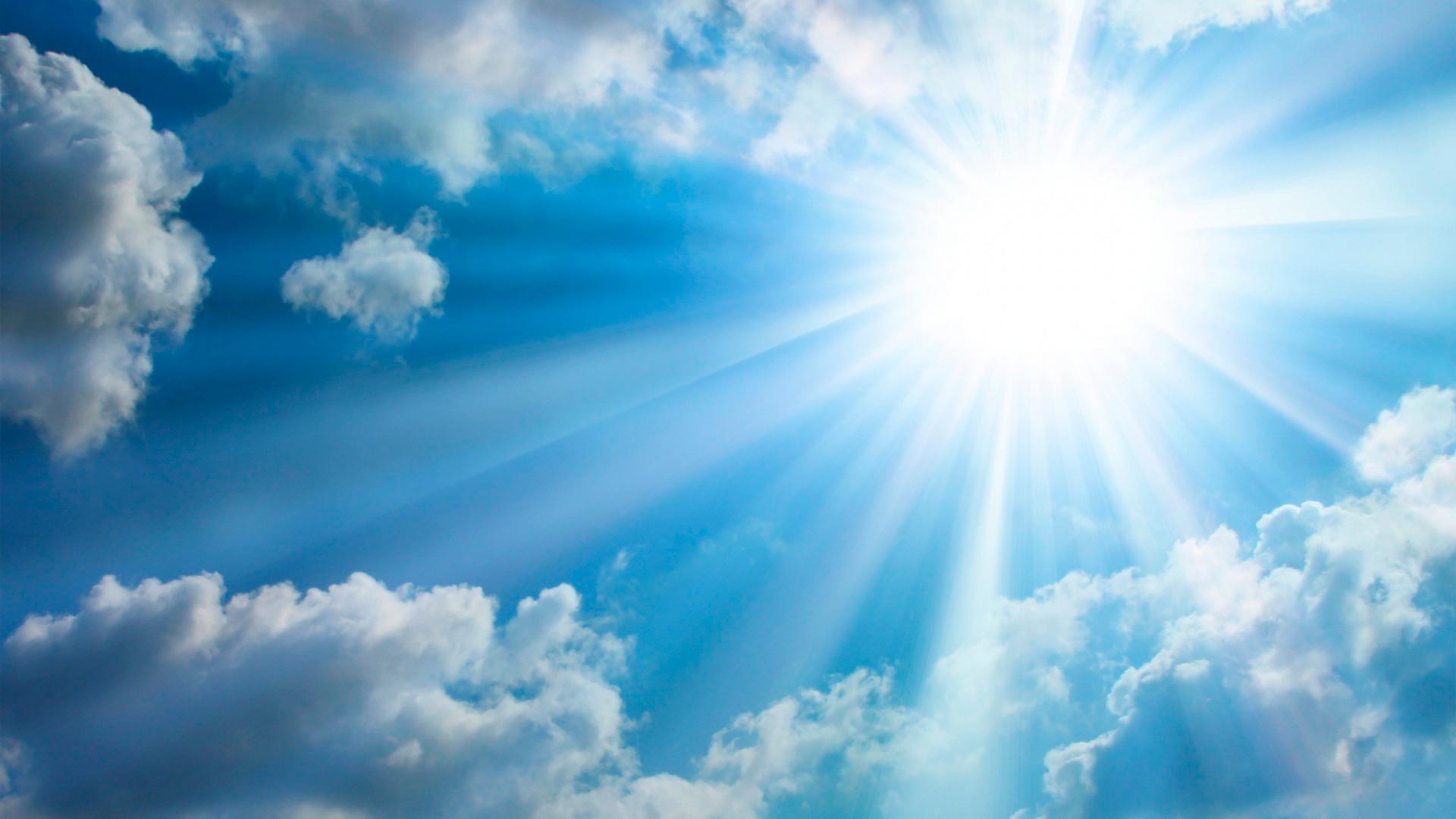 Задание №1Задание №2Как легко запомнить цвета радуги? Придумай свой вариант ответа.Задание №3Видел ли ты радугу в своем городе? Зарисуй свои впечатления и запомни цвета радуги используя стихотворение: Каждый охотник желает знать где сидит фазан»Отгадай загадку: «Крашеное коромысло над речкой повисло» Нарисуй отгадку.Сколько цветов радуги ты изобразил, сосчитай и запиши число.Нарисуй на что похожа радуга.